Lista ministrantów/lektorów zgłoszonych do udziału w XXVI MISTRZOSTWACH LSO W PIŁCE NOŻNEJ 
O PUCHAR BISKUPA RZESZOWSKIEGO JANA WĄTROBYPARAFIA – ……………………………………..………………..…….……… OPIEKUN* -………………..………………………….. Kategoria wiekowa - ............................................. Potwierdzam powyższe dane oraz to, że rodzice wyrazili zgodę na udział wymienionych ministrantów/lektorów w turnieju. ................................................................									……………………………………………Miejscowość i data 													podpis OpiekunaLp.Imię i NazwiskoPESEL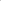 Adres zamieszkania1.2.3.4.5.6.7.8.9.10.